
ՀԱՅԱՍՏԱՆԻ ՀԱՆՐԱՊԵՏՈՒԹՅԱՆ ԱՐՄԱՎԻՐ ՄԱՐԶԻ ԱՐՄԱՎԻՐ ՀԱՄԱՅՆՔ 
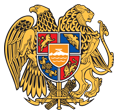 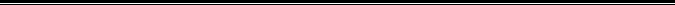 ԱՐՁԱՆԱԳՐՈՒԹՅՈՒՆ N 8
30 սեպտեմբերի 2020 թվական

ԱՎԱԳԱՆՈՒ ԱՐՏԱՀԵՐԹ ՆԻՍՏԻՀամայնքի ավագանու նիստին ներկա էին ավագանու 11 անդամներ:Բացակա էին`Արա Գասպարյանը, Էդիկ Իսրաելյանը:Նիստը վարում էր  համայնքի ղեկավար` Դավիթ ԽուդաթյանըՆիստը արձանագրում էր ` Նուշիկ ԴավթյանըՀամայնքի ղեկավարը ներկայացրեց օրակարգը:1.Արցախում ընթացող մարտերում Հայաստանի Հանրապետության Արմավիրի մարզի Արմավիր համայնքից զոհվածների ընտանիքներին դրամական օգնություն տրամադրելու մասին:	/Զեկ. ` Դ. Խուդաթյան/2. Հայաստանի Հանրապետության Արմավիրի մարզի Արմավիր համայնքի ավագանու 2019 թվականի դեկտեմբերի 27-ի թիվ 136-Ն որոշման մեջ փոփոխություններ կատարելու մասին:														/Զեկ.` Ա. Գրիգորյան/Որոշումն ընդունված է. /կցվում է որոշում N 61-Ա/Լսեցին
ԱՐՑԱԽՈՒՄ ԸՆԹԱՑՈՂ ՄԱՐՏԵՐՈՒՄ ՀՀ ԱՐՄԱՎԻՐԻ ՄԱՐԶԻ ԱՐՄԱՎԻՐ ՀԱՄԱՅՆՔԻՑ ԶՈՀՎԱԾՆԵՐԻ ԸՆՏԱՆԻՔՆԵՐԻՆ ԴՐԱՄԱԿԱՆ ՕԳՆՈՒԹՅՈՒՆ ՏՐԱՄԱԴՐԵԼՈՒ ՄԱՍԻՆ /Զեկ. ԴԱՎԻԹ ԽՈՒԴԱԹՅԱՆՈրոշումն ընդունված է. /կցվում է որոշում N 62-Ա/2. Հայաստանի Հանրապետության Արմավիրի մարզի Արմավիր համայնքի ավագանու 2019 թվականի դեկտեմբերի 27-ի թիվ 136-Ն որոշման մեջ փոփոխություններ կատարելու մասին:														Զեկ.` Ա. ԳրիգորյանՈրոշումն ընդունված է. /կցվում է որոշում N 63-Ն/
Համայնքի ղեկավար

ԴԱՎԻԹ ԽՈՒԴԱԹՅԱՆ________________ Նիստն արձանագրեց`  Ն. ԴԱՎԹՅԱՆԸ _________________________________Կողմ-11Դեմ-0Ձեռնպահ-0Կողմ-11Դեմ-0Ձեռնպահ-0Կողմ-11Դեմ-0Ձեռնպահ-0 Ավագանու անդամներՍՈՒՐԵՆ ԱԲՐԱՀԱՄՅԱՆՀԱՅԿ ԲԱՐՍԵՂՅԱՆՆՈՐԱՅՐ ԴԱՐԲԻՆՅԱՆՀԱՅԿ ԴՈԼԻՆՅԱՆԱՐՄԵՆ ՀԱԿՈԲՅԱՆԼԵՌՆԻԿ ՀԱՐՈՒԹՅՈՒՆՅԱՆԽԱՉԻԿ ՀԱՐՈՒԹՅՈՒՆՅԱՆՕՀԱՆ ՀԱՐՈՒԹՅՈՒՆՅԱՆՌԱԴԻԿ ՄԱՐԳԱՐՅԱՆԱՐՍԵՆ ՄԵԼՈՅԱՆԱՐՄԵՆ ՇԻՐՎԱՆՅԱՆ